BIOLOGY 11									UNIT OUTLINEMINI-UNIT 6: KINGDOM PROTISTAA.	Chapter 18: Protists pp. 380-405B. 	Chapter 20: Multicellular Algae pp.432-447Content:It is expected that students will:unifying characteristics of the evolutionary continuum across the kingdomsrecognize trends of increasing complexity across kingdomscharacteristics of Kingdom Protistadistinguish between plant-like, animal-like, and fungus-like protistsexamples of protistsVocabulary:asexual, autotrophic, binary fission, bioluminescent, cilia, colonial, decomposer, endosymbiont hypothesis, eukaryotic, eyespot, fertilization, flagella, heterotrophic, multicellular, pseudopod, sexual, symbiosis, unicellular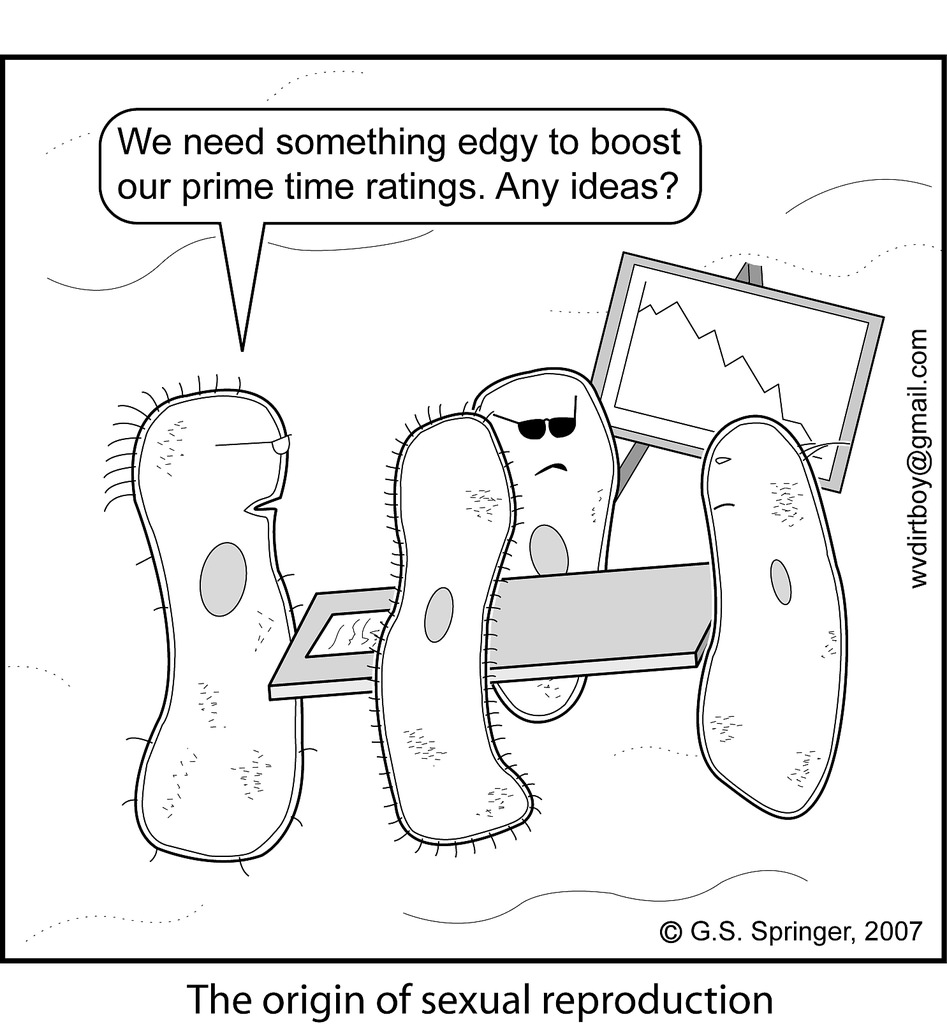 